ANEXO No 1MODELO DE CARTA DE PRESENTACIÓN DE LA PROPUESTACiudad y Fecha: _________ Señores. Teléfonos: Dirección Bogotá D.C. – Colombia Referencia: Convocatoria No. Por medio de los documentos adjuntos, me permito presentar propuesta para participar en la presente convocatoria cuyo objeto es: “REALIZAR LA  IMPERMEABILIZACIÓN  DE FACHADA DE LAS TORRES DEL PROYECTO ARBOLEDA SANTA TERESITA SECTOR II, EN LA CIUDAD DE BOGOTÁ D.C.En el evento de resultar aceptada mi propuesta, me comprometo a perfeccionar y legalizar el respectivo contrato en el término señalado por la entidad y a ejecutar el objeto contractual de acuerdo con los documentos que hacen parte del presente proceso de selección, del contrato, de esta propuesta y las demás estipulaciones de la misma, en las partes aceptadas por la entidad contratante. En mi calidad de proponente declaro: 1. Que conozco los Términos de Referencia de la presente convocatoria, sus adendas e informaciones sobre preguntas y respuestas, así como los demás documentos relacionados con los trabajos, y acepto cumplir todos los requisitos en ellos exigidos. 2. De igual forma manifiesto que acepto las consecuencias que se deriven por el incumplimiento de los requisitos a que se refiere el numeral anterior. 3. Que acepto las condiciones establecidas por la entidad contratante para la ejecución del proyecto bajo el esquema llave en mano (por etapas). Entendiendo su estructura y metodología. 4. Que, en caso de ser aceptada mi propuesta, me comprometo a iniciar la ejecución del contrato respectivo, cuando la entidad contratante imparta la orden de iniciación, y a terminarlo dentro de los plazos contractuales de acuerdo con lo establecido en los documentos de los Términos de Referencia, la propuesta y el contrato, respectivamente. 5. Que conozco y acepto en un todo las leyes generales y especiales aplicables a este proceso de selección. 6. Que conozco detalladamente, en terreno y por información de las autoridades competentes, los sitios en que debo desarrollar el objeto a contratar, sus Página 2 de 3 características, accesos, entorno socio económico, condiciones climatológicas, geotécnicas y geológicas, y que he tenido en cuenta este conocimiento para la elaboración de la propuesta y en consecuencia asumo los efectos de esta declaración. 7. Que con la presentación de la propuesta garantizo que cuento con el personal mínimo requerido y los perfiles profesionales exigidos y el tiempo de dedicación y en caso de ser seleccionado presentaré para verificación del supervisor del contrato previo a la suscripción del acta de inicio el Formato de Estimación Propuesta Económica Detallada y los respectivos soportes de formación académica y profesional y de experiencia del personal. 8. Que con la firma de la presente Carta manifiesto bajo la gravedad del juramento que ni yo ni ninguno de los integrantes del consorcio o de la unión temporal o de la persona jurídica que represento, nos encontramos incursos, así como ninguno de los miembros del consorcio o unión temporal, en ninguna de las causales de inhabilidad, incompatibilidad y demás prohibiciones consagradas en la Ley para celebrar el contrato, ni en las causales de conflicto de interés señaladas en la normatividad que rige el presente proceso de selección. 9. Que leí cuidadosamente los Términos de Referencia de esta convocatoria, sus causales de rechazo y declaratoria de desierta, y elaboré mi propuesta ajustada a los mismos. Por tanto, conocí y tuve las oportunidades establecidas para solicitar aclaraciones, formular objeciones, efectuar preguntas y obtener respuestas a mis inquietudes. 10. Que conozco, acepto y cumpliré las obligaciones contenidas en los estudios previos, términos de referencia y el contrato. 11. Que los recursos que componen mi (nuestro) patrimonio no provienen de lavado de activos, financiación del terrorismo, narcotráfico, captación ilegal de dineros y en general de cualquier actividad ilícita y que en caso de resultar favorecido(s) con la adjudicación, los recursos recibidos en desarrollo del contrato de la convocatoria no serán destinados a ninguna de las actividades antes descritas. 12. Que conozco y me acojo a las condiciones establecidas por la entidad contratante para el desarrollo del modelo de contratación. En caso de no ser viable el desarrollo de algunas de las etapas previstas, me abstendré de realizar reclamaciones derivadas a causa de la inviabilidad de la realización de alguna de las etapas de interventoría de acuerdo con el modelo o cuando definitivamente no se avale la ejecución de la obra. 13. Declaro bajo la gravedad de juramento, que en mi país de origen no se encuentra establecido la autoridad que haga las veces de la Contraloría General de la República, así como el requisito de antecedentes fiscales requisito. [Aplica para personas jurídicas extranjeras sin domicilio y/o sucursal en Colombia] En caso de que proceda. 14. Declaro bajo la gravedad de juramento, que en mi país de origen no se encuentra establecido la autoridad que haga las veces de la Procuraduría General de la Nación, así como el requisito de antecedentes disciplinarios. [Aplica para personas jurídicas extranjeras sin domicilio y/o sucursal en Colombia] En caso de que proceda. 15. Igualmente declaro bajo la gravedad de juramento, que toda la información aportada y contenida en ______ folios correspondientes a los documentos, anexos Página 3 de 3 y formularios jurídicos, financieros, técnicos y económicos, es veraz y susceptible de comprobación. RESUMEN DE LA PROPUESTA:Nombre o Razón Social del Proponente: ___________________________ Documento de identidad o NIT: ____________________________________ Representante Legal: __________________________________________ País de Origen del Proponente: __________________________________ (En caso de presentarse la propuesta en consorcio o unión temporal se debe indicar el nombre y país de origen de cada uno de los integrantes). VALIDEZ DE LA PROPUESTA: Para todos los efectos, se entenderá que es por una vigencia igual al de la garantía de seriedad de la propuesta. PLAZO TOTAL PARA EJECUTAR EL CONTRATO: _____________ MESES Y ______ DÍAS Me permito informar que las comunicaciones relativas a esta convocatoria las recibiré en: Dirección: ____________________________________________ Ciudad: ______________________________________________ Teléfono(s): _________________________ Teléfono Móvil: ______________________ Correo Electrónico: ___________________________ Atentamente, PERSONA AUTORIZADA PARA FIRMAR LA PROPUESTA Firma: ____________________________________ Nombre: ______________________________________ C.C.: _________________________________________ (En caso de personas naturales esta carta debe estar firmada por el proponente; en caso de personas jurídicas, consorcios o uniones temporales deberá estar firmada por el representante debidamente facultado). NOTA: Para llenar cuando el Representante Legal del proponente no sea un Ingeniero Civil o Arquitecto. “Debido a que el suscriptor de la presente propuesta no es Ingeniero Civil o Arquitecto, yo _______________________________ (nombres y apellidos)Ingeniero Civil (según corresponda), con Matrícula Profesional No. __________________ y C. C. No. ___________________ de _____________________, abono la presente propuesta”. ________________________________________________ (Firma de quien abona la propuesta)ANEXO 2CERTIFICADO DE PARAFISCALESMODELO DE CERTIFICADO DE PAGO APORTES PARAFISCALES Y SISTEMA GENERAL DE SEGURIDAD SOCIAL INTEGRALCiudad y Fecha: Señores FIDUCIARIA BOGOTÁ S.A., identificada con NIT. 800.142.383-7Calle 67 N° 7- 37, Piso 3Teléfonos: 601 3488540Referencia: Objeto Convocatoria: “REALIZAR EL MANTENIMIENTO E IMPERMEABILIZACIÓN DE FACHADA DE LAS TORRES DEL PROYECTO ARBOLEDA SANTA TERESITA SECTOR II, EN LA CIUDAD DE BOGOTÁ D.C.De las siguientes opciones diligencie la manifestación expresa bajo la gravedad de juramento que le corresponda según el caso: Yo, __________________________, identificado con cédula de ciudadanía N°. _____________, en mi condición de (marque con una X según el caso) Persona Natural ____ Representante Legal ___ Revisor Fiscal de ______________________________ (Razón social de la compañía) identificada con Nit _______________, debidamente inscrito en la Cámara de Comercio de _______________ certifico el pago de los aportes de seguridad social (pensión, salud y riesgos laborales) y de los aportes parafiscales (Instituto Colombiano de Bienestar familiar ICBF, Servicio Nacional de Aprendizaje SENA y Caja de Compensación Familiar), correspondiente a la nómina de los últimos seis (6) meses calendario legalmente exigibles a la fecha de presentación de la propuesta para el presente proceso de selección.Lo anterior, en cumplimiento de lo dispuesto en el artículo 50 de la Ley 789 de 2002. Yo, ____________________________, identificado con cédula de ciudadanía NO° ___________, en mi condición de (marque con una X según el caso) Persona Natural ____Representante Legal ____ Revisor Fiscal de ______________________________________ (Razón social de la compañía) identificada con Nit ___________, declaro bajo la gravedad de juramento que no me encuentro obligado al pago de seguridad social y aportes parafiscales, por no tener personal a cargo. Yo, _________________________________________, como persona natural nacional para acreditar el cumplimiento de esta obligación aportó con la propuesta la planilla o comprobante de pago de los aportes correspondientes a mí seguridad social y aportes parafiscales, del mes inmediatamente anterior a la fecha prevista para el cierre de la presente convocatoria. Yo, _______________________________________, identificado con cédula de ciudadanía N°. ______________, en mi condición de (marque con una X según el caso) Persona Natural _____Representante Legal ____Revisor Fiscal de ___________________________(Razón social de la compañía) identificada con Nit ________ ________, certifico el pago de los aportes de pensión y riesgos laborales y de Caja de Compensación Familiar correspondiente a la nómina de los últimos seis (6) meses legalmente exigibles a la fecha de presentación de la propuesta para el presente proceso de selección y así mismo declaro bajo la gravedad de juramento que NO me encuentro obligado a cancelar ICBF, SENA y Seguridad Social en Salud por pagar el CREE si aplica o el que corresponda y demás tributos que correspondan). La anterior certificación se expide para efectos de dar cumplimiento al artículo 50 de la Ley 789 de 2002 y demás normas concordantes en consonancia con la Ley 828 de 2003 y las Leyes 1607 de 2012 y 1739 de 2014. Adicionalmente tratándose de persona natural nacional deberá también acreditar el pago de sus aportes al Sistema de Seguridad Social Integral y parafiscales con la planilla o comprobante de pago de los referidos aportes como mínimo del mes inmediatamente anterior a la fecha prevista para el cierre de la presente convocatoria. Atentamente,_________________________________________Revisor Fiscal y/o Representante Legal Matricula Profesional (Si firma el Revisor Fiscal)C.C. ------- *Cuando se trate de consorcios o uniones temporales, cada uno de sus miembros integrantes deberá certificar el cumplimiento de aportes a seguridad social y parafiscales de que trata este formatoANEXO 3ANTECEDENTES JUDICIALESANEXARANEXO 4FORMATO DECLARACIÓN DE ORIGEN DE FONDOSYo, ________________________________________, identificado con el documento de identidad No. ______________ expedido en __________, obrando en nombre propio y/o representación legal de ___________ con NIT __________, de manera voluntaria y dando certeza de que todo lo aquí consignado es cierto, realizo la siguiente declaración en cumplimiento a lo señalado al respecto en la Circular Externa No.029 de 2014 expedida por la Superintendencia Financiera de Colombia, en el Estatuto Orgánico del Sistema Financiero (Decreto 663 de 1993), el Decreto 2555 de 2010, Ley 190 de 1995, Ley 1474 De 2011 “Estatuto Anticorrupción” y demás normas legales concordantes. 1. Los recursos que manejo o mis recursos propios provienen de las siguientes Fuentes: (Detalle de la ocupación, oficio, Profesión, actividad, negocio, etc.) – No colocar genéricos, por ejemplo: comerciante). _______________________________________ ______________________ _____________________________________________________________ _____________________________________________________________ _____________________________________________________________ 2. Si posee ingresos adicionales, especifique su Origen: _____________________________________________________________ _____________________________________________________________ _____________________________________________________________ _____________________________________________________________ 3. Declaro que estos recursos no provienen de ninguna actividad ilícita de las contempladas en el Código Penal Colombiano o en cualquier norma que lo modifique o adicione. 4. No admitiré que terceros efectúen depósitos a nombre mío, con fondos provenientes de las actividades ilícitas contempladas en el Código Penal Colombiano o en cualquier norma que lo modifique o adicione, ni efectuaré transacciones destinadas a tales actividades o a favor de personas relacionadas con las mismas. En constancia de haber leído y acatado lo anterior firmo el presente documento a los _______ días del mes de ________________ de ________ en la ciudad de ___________________. Nombre del proponente: Dirección: Ciudad: Teléfono: fax: Correo electrónico: Nit:_____________________________________________ Firma del representante legal y cédula de ciudadanía:ANEXO 5FORMATO INDICADORES FINANCIEROSPROPONENTE: _________________________________________________________________ INTEGRANTE DEL PROPONENTE: _________________________________________________________________ _______________________________________ FIRMA AUTORIZADO PROPONENTE Y/O REPRESENTANTE LEGAL __________________________________________ CONTADOR PÚBLICO T.P. N° __________________________________________ REVISOR FISCAL (si se requiere) T.P. N°ANEXO 6ABONO A LA PROPUESTA PROPONENTE: ____________________________________________El suscrito, en su condición de Representante Legal del PROPONENTE, declara bajo su responsabilidad, que la información antes consignada es totalmente cierta.____________________________________________FIRMA DEL REPRESENTANTE LEGAL DEL PROPONENTE NOMBRE DEL REPRESENTANTE LEGAL DEL PROPONENTE: ______________________________________NÚMERO DEL DOCUMENTO DE IDENTIDAD: ANEXO 7ABONO A LA PROPUESTA PROPONENTE: ____________________________________________El suscrito, en su condición de Representante Legal del PROPONENTE, declara bajo su responsabilidad, que la información antes consignada es totalmente cierta.____________________________________________FIRMA DEL REPRESENTANTE LEGAL DEL PROPONENTE NOMBRE DEL REPRESENTANTE LEGAL DEL PROPONENTE: ______________________________________NÚMERO DEL DOCUMENTO DE IDENTIDAD: ANEXO 8FORMULARIO ANÁLISIS DE PRECIOS UNITARIOS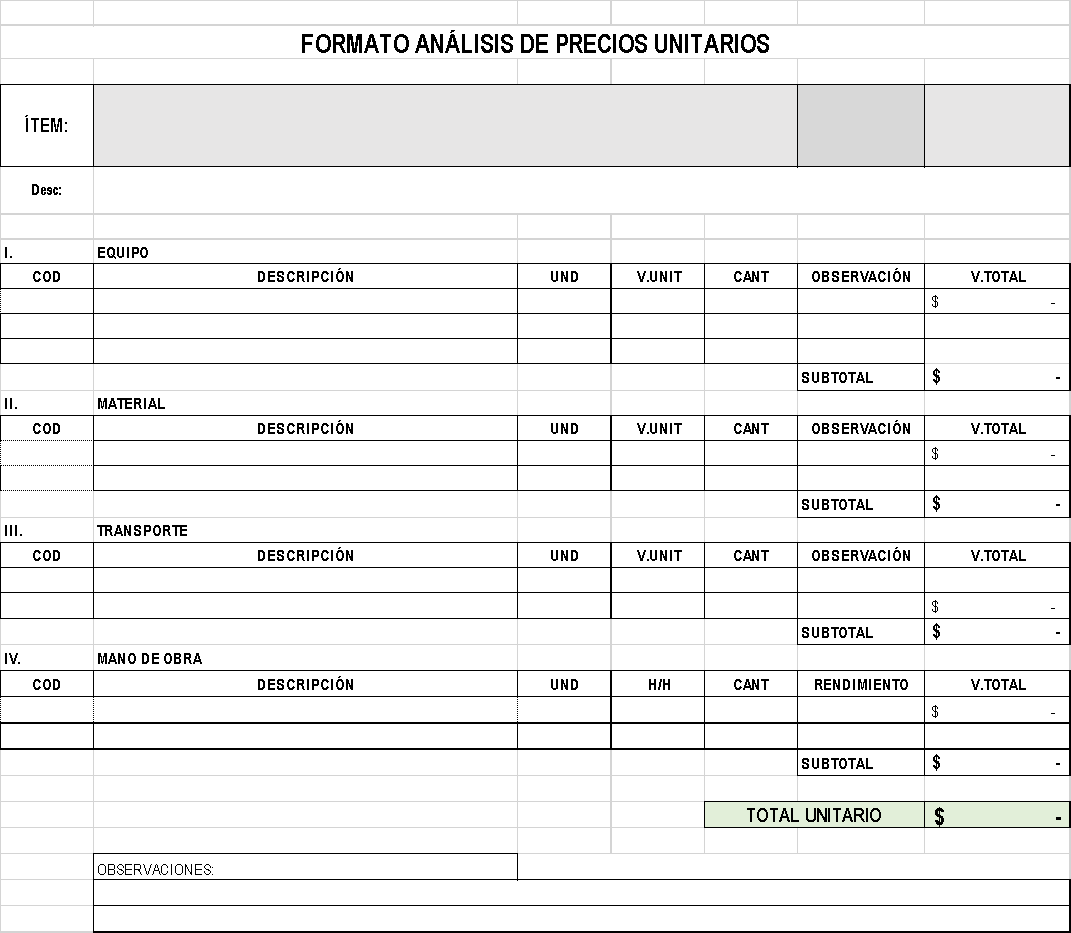 INDICADORFÓRMULAVALORRESULTADOLiquidezActivo Corriente / Pasivo Corriente$ xxx/xxxxxEndeudamientoPasivo Total / Activo Total$ xxx/xxxxxRazón de Cobertura de InteresesUtilidad Operacional / Gastos de Intereses$ xxx/xxxxxCapital de TrabajoActivo corriente – pasivo corriente$ xxx/xxxxxPatrimonioActivo total – pasivo total$ xxx/xxxxxRentabilidad sobre el patrimonioUtilidad Operacional / Patrimonio$ xxx/xxxxxRentabilidad sobre activosUtilidad Operacional / Activo total$ xxx/xxxxxACTIVIDADPONDERACIÓN10 PUNTOSPONDERACIÓN10 PUNTOSSUMINISTRO Y CAMBIO DE DIAMETRO DE TUBERIA DE DESAGUE DE LAS FACHALETASSINOSUMINISTRO Y CAMBIO DE DIAMETRO DE TUBERIA DE DESAGUE DE LAS FACHALETASACTIVIDADPONDERACIÓN15 PUNTOSPONDERACIÓN15 PUNTOSMANTENIMIENTO A 10 PUERTAS DE INGRESO A LAS TORRESSINOMANTENIMIENTO A 10 PUERTAS DE INGRESO A LAS TORRES